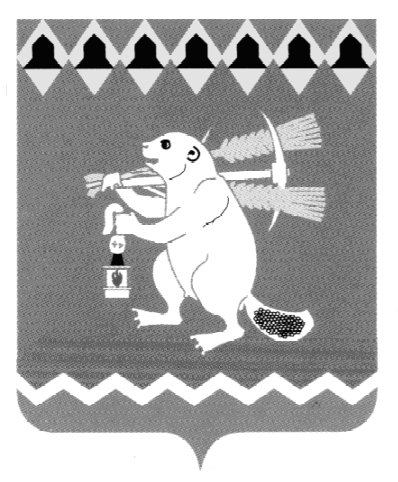 Администрация Артемовского городского округа ПОСТАНОВЛЕНИЕот   06.09.2019                                                                                        № 1012-ПАО признании утратившим силу постановления Администрации Артемовского городского округа от 03.11.2011 № 1271-ПА «Об утверждении Порядка организации ярмарок и продажи товаров (выполнения работ, оказания услуг) на ярмарках на территории Артемовского городского округа»Принимая во внимание Порядок организации ярмарок на территории Свердловской  области  и продажи  товаров   (выполнения работ, оказания услуг)  на  них,  утвержденный постановлением  Правительства  Свердловской  области  от   07.12.2017  № 908-ПП,  руководствуясь статьями 30, 31 Устава Артемовского городского округа,ПОСТАНОВЛЯЮ: 1. Признать утратившим силу постановление Администрации Артемовского городского округа от 03.11.2011 № 1271-ПА «Об утверждении Порядка организации ярмарок и продажи товаров (выполнения работ, оказания услуг) на ярмарках на территории Артемовского городского округа».2. Постановление опубликовать в газете «Артемовский рабочий» и разместить на официальном сайте Артемовского городского округа в информационно-телекоммуникационной сети «Интернет».3. Контроль  за  исполнением  постановления  возложить  на  первого заместителя   главы   Администрации  Артемовского  городского  округа  Черемных Н.А.Глава Артемовского городского округа                                   А. В. Самочернов